ПРОЕКТ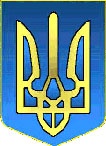 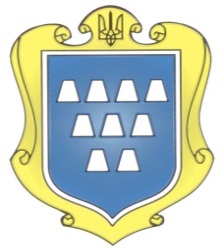 ПРОГРАМА соціально-економічного та культурного розвитку мм. Дрогобича та Стебника на 2018 рікДРОГОБИЧ 2017ЗмістВСТУППрограма соціально-економічного та культурного розвитку мм. Дрогобича та Стебника на 2018 р.  (надалі – Програма) сформована відділом економіки на підставі прогнозних даних та пропозицій суб’єктів господарювання, що розташовані на території, незалежно від форм власності і господарювання, а також управлінь та відділів виконавчих органів Дрогобицької міської ради, на виконання розпорядження першого заступника міського голови від 24.11.2017 р. № 9.Законодавчою основою для розроблення Програми є Закон України «Про місцеве самоврядування в Україні», «Про державне прогнозування та розроблення програм економічного і соціального розвитку України» та постанова Кабінету Міністрів України від 26.04.2003 №621 «Про розроблення прогнозних і програмних документів економічного і соціального розвитку та складання проекту державного бюджету».Програму розроблено з урахуванням завдань і положень:Державної стратегії регіонального розвитку на період до 2020 р.; Стратегії сталого розвитку «Україна – 2020»;Стратегії розвитку міста Дрогобича до 2020 р.Програма враховує основні пріоритети розвитку міста, конкретні завдання щодо підвищення ефективності використання наявного природного, виробничого і трудового потенціалів, ґрунтується на комплексі галузевих програм, законодавчих та нормативних актів з питань економічної міської та регіональної політики, виходячи із загальної оцінки соціально-економічної ситуації, наявних матеріально-технічних ресурсів та фінансових можливостей.Програма залишається відкритою для доповнень та коригувань у відповідності до основних напрямків розвитку міста. Зміни та доповнення до Програми затверджуються Дрогобицькою міською радою за поданням постійної комісії ради з питань бюджету, планування фінансів та цінової політики та інвестицій.Програма є основою для формування та раціонального використання фінансових ресурсів відповідно до визначених цілей і завдань економічного і соціального розвитку міста. Для оцінки повноти та якості реалізації програмних завдань і заходів відділом економіки здійснюватиметься моніторинг виконання Програми два рази на рік.У Програмі враховані основні напрями розвитку, показники та заходи програм економічного і соціального розвитку.В сучасних умовах першочергового значення набуває необхідність здійснення заходів забезпечення соціальних стандартів, реалізація заходів з енергозбереження та пошук позабюджетних джерел економічного зростання міста. Крім того, актуальною проблемою міста є незадовільний стан транспортної інфраструктури, зокрема доріг, вирішення якої надасть додаткові економічні стимули та покращить якість життя населення міста. Виконання Програми повинно забезпечити активізацію економічної діяльності, сприяти підвищенню рівня життя населення завдяки розв’язанню існуючих проблем, використанню внутрішніх та зовнішніх можливостей міста.І. Головна мета та пріоритетні напрями розвитку міста на 2018 р.Метою Програми є стабілізація економічного розвитку на основі власного потенціалу, посилення інвестиційної активності та удосконалення механізмів управління розвитком міста, повернення довіри до міської  влади, а внаслідок цього – підвищення конкурентоспроможності міста, підвищення стандартів життя та зростання добробуту населення, забезпечення належного функціонування інженерно-транспортної та комунальної інфраструктури, доступності широкого спектра соціальних послуг та дотримання високих екологічних стандартів.Пріоритетами  економічного та соціального розвитку м. Дрогобича  у  2018  р. єГромадянин – його всебічний розвиток через культурний розвиток,  фізкультуру і спорт, участь громадян в управлінні містом. Виховання патріотизму.Здоров’я – забезпечення збереження здоров’я громадян міста та надання їм якісної медичної допомоги.Комфорт – створення комфортних умов проживання в місті Дрогобичі, розвиток міста як гарного, чистого і безпечного міста для його громадян, гостей і наступних поколінь. Робота – зростання добробуту громади через розвиток бізнесу, залучення інвестицій, створення робочих місць.Освіта – формування сучасної системи навчальних закладів у відповідності до потреб населення.Ресурси – ефективне використання ресурсів (власних та залучених), збільшення доходної бази бюджету, оптимізація витрат.РОЗДІЛ І.ШЛЯХИ РОЗВ’ЯЗАННЯ  ГОЛОВНИХ ПРОБЛЕМ РОЗВИТКУ ЕКОНОМІКИ І СОЦІАЛЬНОЇ СФЕРИ ТА ДОСЯГНЕННЯ ПОСТАВЛЕНИХ ЦІЛЕЙ Основні завдання на 2018 р.: Розвиток людського капіталу та підвищення стандартів життя населення через: сприяння покращення здоров’я та збільшення тривалості активного періоду життя людини;підвищення здатності населення адаптуватися до потреб економіки та невиробничої сфери;створення комфортних та безпечних умова проживання населення;підвищення соціального захисту мешканців міста та вимушених переселенців, дотримання трудових прав та гарантій працюючих; використання культурного потенціалу для інтелектуального та духовного розвитку  населення; залучення до занять фізичною культурою і спортом усіх категорій населення;формування сучасної системи навчальних закладів у відповідності до потреб населення.Підвищення конкурентоспроможності міста через:зростання обсягів виробництва продукції для задоволення потреб економіки і споживчого ринку;підвищення ефективності господарювання;стимулювання розвитку малого і середнього підприємництва;ресурсне та інформаційне забезпечення, розвиток інфраструктури; створення сучасних туристичних продуктів і їх промоція на вітчизняному та міжнародному туристичному ринках;розвиток інноваційних технологій та впровадження їх на підприємствах міста;розвиток сфери ІТ та впровадження нових розробок у всі сфери життя жителів міста. Ефективне використання ресурсів через:забезпечення прозорості міського бюджету та залучення громадян міста до бюджетного процесу; підвищення ефективності витрачання бюджетних коштів; удосконалення системи управління комунальними ресурсами; зменшення рівня споживання енергоресурсів закладами міста.РОЗДІЛ ІІ1. ЕКОНОМІКАРозвиток промислового сектору міст Дрогобича та СтебникаВиробничий  потенціал міста  складається з 18 промислових  підприємств, з яких 2 – державні.Основну частку становлять підприємства харчової, легкої галузі та іншої неметалевої продукції.  У 2018 р. промислові підприємства Дрогобича планують реалізувати промислової продукції (товарів, послуг) на 986,2 млн. грн. (1,2% від загальнообласного показника). Підприємствам переробної промисловості належатиме 50,6% усієї реалізованої продукції, з постачання електроенергії, газу, пари та кондиційованого повітря – 16,1%, легкої – 12,5%. Обсяг реалізованої промислової продукції у розрахунку на одну особу у 2018 р. становитиме 10020,0 грн.Рис. 1. Обсяг реалізованої промислової продукції у відпускних цінах, (млн. грн.)1.2. Розвиток малого підприємництваГоловна мета: стимулювання розвитку середнього та малого підприємництва.Оцінка та прогноз розвитку ситуації: У сучасних умовах саме з малим та середнім підприємництвом держава пов'язує надію на швидкі позитивні структурні зміни в економіці та створення умов для розширення впровадження ринкових реформ.Одним з основних показників розвитку малого підприємництва, який широко використовується у порівняльному аналізі, є кількість малих підприємств у розрахунку на 10 тис. наявного населення. Станом на 2017 в м. Дрогобичі зареєстровано 10756 з них діючих 6980 суб’єктів підприємницької діяльності в тому числі 464 малих підприємств, з них 2091 юридичних осіб, 4425 фізичних осіб підприємців.Рис. 2. Кількість зареєстрованих суб’єктів підприємницької діяльності на 10 тис. осіб наявного населення за 2014 - 2017 роки, осібВ 2017 р., за попередніми даними, від діяльності малого підприємництва до зведеного бюджету міст Дрогобича та Стебника плануються надходження близько 29800 тис. грн. Необхідно зазначити, що єдиний податок залишається найвагомішим джерелом наповнення міського бюджету.Частка податкових надходжень до бюджету міста у 2017 р.  від діяльності суб’єктів малого підприємництва склала 23,5%.Рис. 3. Надходження до бюджету від діяльності суб’єктів підприємницької діяльності, юридичні та фізичні осіб, (млн. грн.)1.3. Міський споживчий ринок та послугиСфера внутрішньої торгівлі, громадського харчування та побутового обслуговування населення є важливою складовою внутрішнього ринку і відіграє значну роль як у формуванні загального економічного потенціалу області, так і у забезпеченні потреб населення в товарах і послугах на території міста. Політика у сфері внутрішньої торгівлі спрямована на забезпечення стабілізації споживчого ринку для задоволення соціальних потреб населення, підвищення ефективності правового захисту комерційних відносин між товаровиробниками, продавцями і споживачами на всіх етапах просування товарів.Станом на 01.01.2018 р. роздрібний товарообіг підприємств торгівлі та громадського харчування по мм. Дрогобичу і Стебнику формуватимуть 644 закладів торгівлі та громадського харчування, в тому числі 182 суб’єкти господарювання – юридичні особи. З них 527 – закладів торгівлі та 117 – закладів громадського харчування. В тому числі 145 закладів торгівлі та 37 закладів громадського харчування належать суб’єктам господарювання – юридичним особам.Планом на 2018 р. обсяг товарообігу юридичних осіб досягне 875 млн. грн. і за фактичними цінами збільшиться у порівнянні з попереднім роком на 0,6 %, а за порівняними – збільшиться на 0,1 %.Товарообіг закладів громадського харчування займатиме 1,1 % у загальному роздрібному товарообігу мм. Дрогобича та Стебника і досягне 9,6 млн. грн.Товарообіг на душу населення у 2018 р. зросте на 0,6 % та становитиме 8967 грн.У 2018 р. у містах Дрогобичі та Стебнику продовжать функціонувати 5 ринків з кількістю торгових місць у обсязі 3028. Загальний обсяг платних послуг, які планується надати у 2018 р., становить 948,0 млн. грн., що більше, ніж у попередньому році за фактичними цінами на 10,0 млн. грн., або на 1,1 %.Передбачено розробку програми щодо покращення адміністрування акцизного податку за допомогою громадськості.1.4. Комунальне підприємство «Дрогобицький ринок»Комунальне підприємство «Дрогобицький ринок» здійснює господарські функції по наданню території для ведення торгівлі, створення сприятливих умов для торгівельної діяльності фізичних осіб - підприємців.Структура ринкуКП Дрогобицький ринок знаходиться в центральній частині міста, займає територію -  25584 м.кв. Складається з двох частин: промисловий ринок, продовольчий ринок (М’ясний павільйон, Нижня частина ринку (овочевий ринок), Середня частина ринку (продовольчий ринок), Верхня частина ринку (продовольчий ринок). Згідно рішення Дрогобицької міської ради були надані торгові майданчики для здійснення торгівлі: майданчик для торгівлі з автомобілів вул. Ш. Алейхема; майданчик для торгівлі промисловими товарами по вул. Ш. Алейхема; майданчик по вул. В. Великого (біля будинків № 7 та № 9 від повороту з вул. О. Гончара); майданчик по вул. В. Великого (біля ТзОВ «Чагарі, навпроти маг. «Наш край»); майданчик по вул. Грушевського (на площадці біля  ЗОШ №14). Також передано готельний комплекс “Дрогобич”.Основні цілі:	Стратегічне планування.Постійне удосконалення та інвестування коштів у розвиток КП «Дрогобицький ринок».Створення конкурентноспроможного, сучасного підприємства із хорошими умовами праці.Забезпечення розвитку матеріально-технічної бази ринку, оснащення його необхідним обладнанням та інвентарем, засобами вимірювальної техніки.Створення альтернативних  місць для здійснення торгівлі.Розвиток туристичного напряму підприємства.Забезпечення туристів якісними умовами проживання.Основні завдання та заходиЗавершити злиття КП “Дрогобицький ринок” з КП “Туристичний комплекс “Дрогобич”.Провести капітальний ремонт  усієї будівлі (каналізування, водопостачання, електропостачання, заміна вікон, дверей, меблевого фонду).Провести капітальний ремонт даху над адмінбудинком.В м`ясному павільйоні облаштувати кондиціонери та витяжки.З метою економії енергоресурсів замінити холодильне обладнання на більш сучасне в м`ясному павільйоні.Провести ремонт внутрішніх підсобних приміщень  м`ясного павільйону.З метою надання естетичного вигляду і належного порядку провести поточний ремонт стіни по вул. Ковальській.Провести реконструкцію входу середньої частини ринку.Встановити вбиральню на продовольчому ринку.Розробити проектну документацію майданчику, виділеного для влаштування  автостоянки на  вул. П. Орлика.Освоїти використання торгівельної площі, яка виділена КП «Дрогобицький ринок» на території біля ТзОВ «Чагарі», майданчиках по вул. В. Великого (біля маг. “Світанок”), по вул. П. Орлика (біля будинку №18), вул. Грушевського, створити відповідні умови для торгівлі саджанцями плодоягідних культур і посівним матеріалом в частині Парку новонароджених  по вул. В. Великого.Для підвищення ефективності обліку та контролю за надходженнями забезпечити підприємство  достатньою кількістю  комп‘ютерної техніки. Замінити усі можливі енергоспоживаючі пристрої на сучасні, більш енергоощадні.Облаштувати бруківкою територію промислового ринку по вул. П. Орлика.Облаштування МАФами торгових місць на промисловому ринку по вул. П. Орлика  та виготовлення паспортів прив’язки.Встановити накриття проходів промислової частини ринку.Завершити ремонт дренажної системи на промисловому ринку по вул. П. Орлика.Облаштувати майданчик по вул. В. Великого (біля ТзОВ «Чагарі») асфальтним покриттям проведення торгівлі з автомашин.Провести ремонт фасаду адміністративного будинку.Упорядкувати торгівлю промисловими товарами по вул. Шолом Алейхема.Розпочати встановлення сонячних панелей для освітлення території ринку, що дасть змогу економити електроенергію, а тим самим заощаджувати кошти.1.5. Транспорт та зв’язок Головна мета: забезпечення в повному обсязі потреби господарського комплексу і населення міста в перевезеннях вантажів, пасажирів та інших транспортних послугах.Основні проблеми розвитку галузі:зношеність основних фондів транспортного комплексу;відсутність повної компенсації підприємствам транспорту втрат від перевезень пільгових категорій громадян;Цілі та завдання:покращення якості послуг з пасажирських перевезень у місті Дрогобичі;покращення матеріально-технічної бази автотранспортних підприємств;впорядкування руху міського, приміського та міжміського автотранспорту на території міста шляхом розроблення єдиної маршрутної мережі з урахуванням руху приміських та міжміських маршрутів;підвищення рівня безпеки на транспорті;реорганізація системи пасажирських перевезень для підвищення комфорту населення шляхо оновлення рухомого складу автобусного парку;сприяння розвитку та модернізації телефонних мереж загального користування, мобільного зв'язку та мереж доступу до Інтернету, з використанням сучасного обладнання для підприємств усіх форм власності, які працюють в галузі зв'язку;запровадження договірних стосунків з операторами телекомунікацій.Структура міського пасажирського транспорту представлена автотранспортом комунальної та приватної форми власності.У сфері транспортного обслуговування мешканців міста головним завданням є забезпечення надання якісних  та безпечних послуг з пасажирських перевезень. Пасажирський автомобільний транспорт загального користування сьогодні є одним з основних та найбільш поширених видів міського пасажирського транспорту.На сьогоднішній день діє мережа міських автобусних маршрутів загального користування Дрогобицької міської ради, яка включає 9 міських автобусних маршрутів, які обслуговують 40 автобусів. В окремих автобусах маршрутів № 10 встановлено прилади фотовідеофіксації.Робота пасажирського транспорту загального користування в місті організована в звичайному режимі руху. Пасажирські перевезення на території Дрогобицької міської ради на договірних умовах здійснюють 2 перевізники: КП «Комбінат міського господарства» (А. Янів) та МПП “Західтранс” (керівник Р. Хижевський).У 2018 р. КП «КМГ» (А. Янів) планує оновити рухомий склад автопарку не менше трьох транспортних засоб.Крім цього, КП «КМГ» (А. Янів) зобов’язався забезпечити за кошти підприємства безкоштовно перевозити учнів денних загальноосвітніх шкіл та гімназій м. Дрогобича з 8:00 до 9:30 та з 13:00 до 16:30 в навчальні дні тижня протягом навчального року, а також безкоштовно перевозити мешканців та гостей міста Дрогобич в поминальний день – 1 листопада та під час Великодніх свят за маршрутом «Центр – Кладовище», які знаходяться на вулицях 22 Січня та П. Орлика, згідно графіку визначеного виконавчим комітетом Дрогобицької міської ради.Зв’язокУпродовж 2017 р. в місті працюватиме: центр поштового зв’язку № 3, у структурі якого по місту налічується 10 відділень; цех телекомунікаційних послуг № . Дрогобича. Провайдери Інтернет зв’язку – ТзОВ “Калуська інформаційна мережа”, ТзОВ “НЕТ - ЗАХІД”, ТзОВ “Радіо Нетворк”, ТзОВ спільне Українсько-Американське підприємство “Ресурсний центр телекомунікацій”, ПрАТ «Київстр», ПАТ «Укртелеком». В місті Дрогобичі надаються послуги кабельного телебачення  трьома провайдерерами – ТРК «ЛАН», ТзОВ «Бужнет» та ДКП «Екран». Оператори мобільного зв’язку – ПрАТ «Київстр», ПрАТ «МТС Україна» (Водафон), ТОВ «Астеліт» (Лайфселл), ТОВ «Інтертелеком».В телефонній мережі відбулись зміни в сторону зменшення. Станом на 01.01.2017 р. ємність телефонних станцій становить 15242 номерів, що на 6590 номерів менше у порівнянні з 01.01.2016 р. (21832).Основні заходи та завдання розвитку в сфері транспорту та зв’язку на 2018 р.:1. Підвищення ефективності та надійності функціонування пасажирського транспорту.2. Проводити постійну роботу з перевізниками міських маршрутів щодо забезпечення заміни рухомого складу на оновлені автобуси. 3. Забезпечення належної якості обслуговування пасажирів та надання послуг зв’язку. 4. Вдосконалення мережі щодо функціонування тимчасово відведених ділянок паркування автотранспорту – таксі. 5. Сприяння розвитку телефонного зв’язку, та розширенню мережі користувачів Інтернету.1.6. Зовнішньоекономічна діяльність та залучення інвестиційОдним з напрямів зовнішньоекономічної діяльності міста є співробітництво з українськими та міжнародними організаціями. Дрогобич відноситься до інвестиційно привабливих міст області, має позитивний досвід впровадження інвестиційних проектів. Зовнішньоекономічна діяльність є одним із найважливіших факторів розвитку міста. Близьке розташування до західного кордону України сприяє розвитку міжнародного співробітництва. На сьогодні підписано угоди про співпрацю з м. Грайфсвальд (Німеччина), мм. Лєгніца, Дембліном, Перемишлем, Сяноком, гміною Олецко, м. Битом, Остжешуським повітом (Польща), а також мм. Баффалом та Мускатіном (США). Місто Дрогобич має всі необхідні передумови, щоб стати центром українсько-польського співробітництва у сфері економіки, культури, освіти, спорту та туризму в Дрогобицькому регіоні та далеко за його межами. Також здійснюється співпраця з міжнародними грантовими організаціями.Основні проблеми розвитку галузі:недостатній рівень конкурентоспроможності підприємств міста;низький рівень залучення закордонних партнерів до вирішення загальноміських проблем;відсутні контакти з вітчизняними та міжнародними інвестиційними агентствами;брак досвіду у сфері залучення інвестицій;невисокий інноваційний рівень діючих підприємств;Цілі:створення сприятливого інвестиційного клімату в місті, залучення інвестицій;залучення міжнародної технічної допомоги;забезпечення супроводу інвестиційних проектів шляхом створення стабільних умов для реалізації інвестиційних проектів, оперативне вирішення проблемних питань в межах компетенції виконавчого комітету; сприяння покращенню інвестиційного іміджу міста; створення на місцевому рівні умов для наближення до економічних та соціальних стандартів життя європейських країн; координація зусиль міської влади, громадських організацій, ЗМІ, навчальних закладів, бізнесу тощо, спрямованих на забезпечення європейської інтеграції;підтримка та розширення зв'язків з торговими та економічними представниками посольств та консульств в Україні.У розрахунку на одного мешканця міста за прогнозними даними в 2018 р. припаде 224,6 дол. США прямих іноземних інвестицій. З метою налагодження співпраці з іноземними партнерами і залученням додаткових коштів в економіку міста, в 2018 р. діятиме «Програма розвитку інвестиційної діяльності, співробітництва та європейської інтеграції міста Дрогобича на 2018 рік»1.7. Містобудування та архітектураOсновним завданням ціллю відділу містобудування та архітектури є контроль за реалізацією Генерального плану м. Дрогобича та розробкою всіх видів містобудівної та проектно-планувальної документації, встановлення ринкових відносин у питаннях використання землі та нерухомості в місті Дрогобичі, створення стабільно функціонуючого ринку землі, який повинен забезпечити ефективне, динамічне та сприятливе середовище для життя, стимуляцію інвестицій в міське господарство та об`єкти нерухомості, введення відповідних змін в політику містобудування та в систему документації з територіального планування та містобудування.Головними заходами, які плануються відділом містобудування та архітектури на 2018р.:Зважаючи на те, що основна містобудівна документація на місцевому рівні, призначена для обґрунтування довгострокової стратегії планування та забудови території населеного пункту - генеральний план м. Дрогобича, був розроблений на розрахунковий період до 2015 року, коригований в розділах які не торкаються стратегічного плану розвитку міста в 2012 році, та керуючись ч.1 ст. 17, ч. 3 ст. 2 та ч. 9 ст. 17 Закону України «Про регулювання містобудівної діяльності», головним заходом який планується здійснити в 2018 році буде підготовка до внесення змін до генерального плану міста та плану зонування території на оновленій картографічній основі в цифровій формі як набори профільних геопросторових даних у державній геодезичній системі координат і єдиній системі класифікації та кодування об’єктів будівництва для формування баз даних містобудівного кадастру.Розроблення двох кварталів багатоповерхової забудови у м. Дрогобичі, а саме розроблення детального плану території багатоповерхової забудови на вул. Самбірській та вул. Коновальця.Розроблення декількох проектів детального плану території для індивідуальної садибної житлової забудови, згідно генерального плану міста, в районі вулиць Шептицької (мікрорайон М-3), Трускавецької (мікрорайон М-8), Проектована-2 (мікрорайон М-12), Проектована-2 (мікрорайон М-14)Розроблення детального плану території вул. П. Орлика (від перехрестя з вул. В. Великого до перехрестя з вул. Наливайка) для впорядкування будівництва комерційних об’єктів на даній території.Ініціювання розроблення та затвердження відповідно до законодавства проекту землеустрою щодо встановлення меж населеного пункту м. Дрогобича.Перехід містобудівного кадастру до другого етапу який включає: удосконалення  діяльності Служби  містобудівного кадастру;встановлення комунікаційних каналів обміну інформацією з розподіленими базами даних;організацію системи захисту інформації та доступу до інформаційних ресурсів містобудівного кадастру;організацію робіт з планового введення даних до баз даних містобудівного кадастру та формування і видача на запит кадастрових документів та довідок;експлуатацію геоінформаційної системи містобудівного кадастру і геопорталу містобудівного кадастру, введення інформаційних ресурсів містобудівного кадастру;постійне забезпечення органів виконавчої влади та органів місцевого самоврядування, заінтересованих підприємств, установ, організацій і громадян містобудівною інформацією. 1.8. Земельні відносини та управління об’єктами комунальної власності У 2018 р. заплановано забезпечення надходження коштів до бюджету м. Дрогобича у сумі не менш як 900 тис. грн.На 2018 р. заплановано надходження 700 тис. грн. від оренди нежитлових приміщень.У 2018 р. заплановано переукласти та внести зміни у 60 договорів оренди земельних ділянок, термін дії яких закінчується. Також заплановано укласти 7 договорів купівлі-продажу земельних ділянок під об’єктами нерухомого майна фізичними та юридичними особами на суму 900 тис. грн.1.9. Центр надання адміністративних послугЦентр надання адміністративних послуг м. Дрогобича обслуговує відділ – ЦНАП виконкому Дрогобицької міської ради. Відділ надає широкий спектр послуг – в загальному близько 18,5 тис. послуг за всіма видами на рік – і постійно розвивається. Зокрема, центр надання адміністративних послуг м. Дрогобича визначений переможцем в проекті технічної допомоги Європейського Союзу «Центр надання адміністративних послуг як інноваційний інструмент взаємодії влади та громади» За рахунок реалізації проекту передбачається створення міськрайонного ЦНАПу для обслуговування мешканців міста і Дрогобицького району. визначення моделі створення міськрайонного ЦНАПу між Дрогобицькою райдержадміністрацією та Дрогобицькою міською радою. В 2018 р. планується проводити прийом громадян в оновленому приміщенні ЦНАП з використанням електронної черги, в т. ч. прийом документів на виготовлення закордонних паспортів.1.10. Комунальна установа «Інститут міста Дрогобича»Інститут міста розробив «Програму надання фінансової підтримки громадським організаціям, громадським спілкам на реалізацію соціально-культурних проектів у м. Дрогобичі», метою якої є створення сприятливих передумов для розвитку громадських організацій, громадських спілок, надання їм практичної, методичної та матеріально-фінансової підтримки на виконання суспільних завдань «Стратегічного плану економічного розвитку м. Дрогобича до 2020 року».Діяльність Інституту міста у 2018-2020 рр. буде спрямована на збільшення залучених в розвиток міста коштів шляхом підготовки та подання проектів для участі в конкурсах Державного фонду регіонального розвитку, міжнародної технічної допомоги та мікропроектів.Стратегічними цілями нашої установи є залучення бюджетних та не бюджетних, в тому числі міжнародних коштів, на вирішення проблем міста та соціально-економічний і культурний розвиток мм. Дрогобича та Стебника.Для покращення безпеки в місті у нічний час Інститутом міста написано та подано повторно на конкурс ДФРР на 2018 р. проект «Заміна світильників вуличного освітлення».Пріоритетами для проектів Інституту міста є енергозбереження, термомодернізація, впровадження новітніх технологій електронного урядування, реставрація пам’яток архітектури.Таблиця 1.Статистика подання заявок на участь у різних конкурсах Інститутом міста2. ФІНАНСИ2.1. Податкова та бюджетна політикаПрогнозні показники доходів і видатків міського бюджету на 2018 р. сформовано з урахуванням вимог Бюджетного і Податкового кодексів України та положень програми діяльності Кабінету Міністрів України, проекту Основних напрямів бюджетної політики на 2018 р., а також змін до законодавчих актів, пов’язаних з подальшою реалізацією реформи міжбюджетних відносин та проекту Закону України «Про Державний бюджет України на 2018 р.», який схвалений на засіданні Кабінету Міністрів України 15.09.2017 р. Дохідна частина проекту бюджету розроблена з урахуванням норм податкового та бюджетного законодавства та пояснюючої записки Міністерства Фінансів України по прогнозу доходів місцевих бюджетів на 2018 р. Трансфертна політика на 2018 р. залишається незмінною. В Державному бюджеті для міського бюджету м. Дрогобича передбачено обсяг базової дотації на 2018 р. в сумі 31578,7 тис. грн. Також в державному бюджеті для міського бюджету передбачено освітню субвенцію в сумі 97488,9  тис. грн., медичну субвенцію в сумі 63543,3 тис. грн., на соціальний захист населення 269770,8 тис. грн.Пріоритетом формування бюджетної політики на 2018 р. буде залишатись прогнозування збалансованих і оптимальних показників міського бюджету за доходами і видатками.Показники міського бюджету будуть розраховані, виходячи із прогнозних надходжень доходів, звітних даних, бюджетних запитів головних розпорядників коштів, пріоритетних напрямків використання бюджетних коштів та необхідності збалансування бюджету – як головного міського кошторису. При прогнозуванні дохідної частини міського бюджету на 2018 р. буде враховано: очікувані надходження подані Дрогобицькою ОДПІ, статистичні показники, які використовуються при розрахунку прогнозних надходжень податків та зборів,  фактичне виконання дохідної частини бюджету за результатами 2016 р. та очікуваним виконанням за 2017 р.На 2018 р. передбачається надходжень до зведеного бюджету м. Дрогобича (мм. Дрогобича та Стебника) в сумі 467521,2 тис. грн., в т.ч. до міського бюджету м.Дрогобича 459836,2 тис. грн., включаючи офіційні трансферти в сумі 192610,9 тис. грн., до міського бюджету м. Стебника 7685,0 тис. грн. До загального фонду зведеного бюджету (мм. Дрогобича та Стебника) передбачається надходжень податків та зборів в сумі близько 262435,0 тис. грн. в т.ч. по м. Дрогобичу 254750,0 тис. грн., по м. Стебнику 7685,0 тис. грн., до спеціального фонду м. Дрогобича – 12475,3 тис. грн.Видаткову частину загального фонду міського бюджету буде сформовано на підставі очікуваних надходжень 2018 року. У показниках проекту Державного бюджету України на 2018 р. для бюджету м.Дрогобича розмір освітньої субвенції визначено в сумі 97488,9 тис.грн., що менше від показника 2017 р. на 5970,9 тис.грн., незважаючи на задеклароване урядом зростання у 2018 р. розміру заробітної плати педагогічних працівників на 25 %. Враховуючи це, очікуваний дефіцит освітньої субвенції у 2018 році м.Дрогобича складе бл. 25000,0 тис.грн.У медичній субвенції 2018 р. враховано лише видатки на надання вторинної медицини та її розмір для бюджету м.Дрогобича визначено в сумі 63543,3 тис.грн. для лікування мешканців м.Дрогобича. Оскільки, установи міста надають стаціонарну допомогу хворим з навколишніх територій, очікувані видатки на утримання установ вторинного рівня (без енергоносіїв) у 2017 р. складуть бл. 102000,0 тис.грн. Враховуючи підняття мінімальної заробітної плати та тарифних ставок, потреба в коштах у 2018 р.  становитиме бл. 112000,0 тис.грн., а очікуваний дефіцит медичної галузі вторинного рівня – бл. 50000,0 тис.грн. Крім того, у проекті Держбюджету передбачено передачу на фінансування з місцевих бюджетів видатків на оплату пільг на житлово-комунальні послуги, на що у 2018 р. нам необхідно бл. 17000,0 тис.грн. Обсяг видатків на оплату праці працівників бюджетної сфери у 2017 р. буде визначено виходячи з: мінімальної заробітної плати з 01.01.2018 – 3723,0 грн; посадового окладу працівника 1-го тарифного розряду з 01.01.2018 – 1762,0 грн. на місяць.Обсяг видатків на енергоносії буде заплановано враховуючи фактичне споживання у 2017 р. з врахуванням росту тарифів.3. КОМУНАЛЬНЕ ГОСПОДАРСТВО3.1. Аналіз діяльності ЖКГБачення  громади міста  галузі ЖКГ: незадовільний технічний стан доріг; брак фінансових ресурсів у місцевому бюджеті для вирішення проблем житлово-комунального господарства міста; не вирішення проблеми поводження  з побутовими відходами; незадоволеність якістю  житлово-комунальних послуг;Бажання та бачення в майбутньому: стабільне функціонування  підприємств житлово-комунального господарства з метою забезпечення життєдіяльності міста; якісні житлово-комунальні послуги; відремонтовані дороги, будинки, зелене та квітуче місто.Стратегічні цілі  галузі, в тому числі і довгострокові. 	Проведення активної роботи щодо залучення  державних  і кредитних  ресурсів під державні гарантії  для комунальних підприємств з метою реалізації  інвестиційних проектів.Також реалізуються заходи з розвитку галузі шляхом: застосування механізму ринкових відносин та встановлення економічно обґрунтованих тарифів, впровадження  кластерної політики для забезпечення високого технологічного сучасного рівня поводження з твердими побутовими відходами; покращення стану водопровідних мереж та зменшення нераціональних втрат питної води у зовнішніх мережах та відповідність її бактеріологічно-хімічних показників вимогам чинних санітарних норм; заміщення використання природного  газу  альтернативними видами палива  та джерелами  відновлювальної  енергії; реформування  житлово-комунального господарства шляхом створення об'єднань співвласників  багатоквартирних будинків; організації громадських  обговорень і слухань з проблемних питань житлово-комунального господарства.Частка ОСББ в загальній структурі ЖКГРеєстрація ОСББ проводиться відділом-центром   надання адміністративних  послуг виконавчого комітету Дрогобицької міської ради. З початку 2017 р. створено 66 ОСББ у 76 житлових будинках. Станом на 01.11.2017 р. в місті Дрогобичі  зареєстровано 162 ОСББ, які обслуговують 186 будинків, що складає 18,6% від загальної кількості багатоповерхових будинків.Пріоритетами, встановленими  для галузі ЖКГ у коротко- та середньостроковій перспективі є: створення аварійної служби; формування  свідомості  мешканців міста щодо необхідності збереження та утримання  своєї власності; реновація житлового фонду міста; зміна системи  управління житловим фондом міста; здійснення міською владою розмежування меж прибудинкових  територій всієї житлової забудови  міста.Їх досягнення передбачено за рахунок здійснення наступних кроків: розробка процедури  впровадження управляючих  компаній  на ринок послуг з управління житловим фондом;  розробка навчальної програми  для керівників ОСББ та комунальних підприємств; розробка міської програми термодернізації і ремонтів житлових будинків; проведення аудиту технічного стану багатоквартирних будинків; розробка програми ремонту і відновлення житлових будинків в історичній частині.Перешкодами в реалізації зазначених заходів є: недостатня поінформованість  мешканців про свої права та обов’язки, апатія; застаріла  організаційно-правова форма  комунальних підприємств; відсутній ринок якісних житлово-комунальних послуг; відсутність системи підготовки професійних, ліцензованих управителів; не проведений аудит технічного стану житлового фонду; відсутність стандартів та процедур щодо умов ремонту при створенні ОСББ.Департаментом міського господарства реалізують наступні програми (табл. 2).Таблиця 2.Програми, що реалізуються департаментом міського господарстваЗа наявності вільних перехідних залишків з 2017 р. та перевиконання бюджету 2018 р. буде проведено ремонт: покрівель дахів; ліфтів; внутрібудинкових мереж водопостачання, центрального опалення та каналізації; доріг та ін.КП “ДРОГОБИЧВОДОКАНАЛ”КП “Дрогобичводоканал” Дрогобицької міської ради здійснює свою виробничу діяльність з надання комунальних послуг з централізованого водопостачання та водовідведення мм. Дрогобич, Стебник, Трускавець та 13 сіл Дрогобицького та Стрийського районів. Також здійснює транспортування та очищення  стічних вод вищезгаданих міст та м. Борислава на районних каналізаційних очисних спорудах м. Дрогобича.В зв’язку зі скороченням промислового виробництва, зупинкою великих підприємств впродовж останніх років спостерігалась тенденція до зменшення видобутку і реалізації води та, як наслідок, водовідведення.Виходячи з того, що споживання води даною категорією споживачів досягло критичного рівня, враховуючи пожвавлення курортного сервісу в м. Трускавці при сталому водоспоживанні населенням прогнозується ріст надання послуг з водопостачання та водовідведення в 2017 і відповідно 2018 рр.Головною метою розвитку підприємства є поетапне впровадження проектів по реконструкції водопровідних і каналізаційних мереж та заміні технологічного обладнання. Впровадження таких заходів  призведе до зменшення втрат води в мережах, покращення експлуатаційних характеристик технологічного обладнання з дотриманням вимог природоохоронного законодавства  та зменшення споживання електроенергії по підприємствуПідприємство є  ліцензіатом Національної комісії, що здійснює державне регулювання у сферах енергетики та комунальних послуг (НКРЕКП). Згідно чинного законодавства однією з вимог  є розроблення та реалізація  інвестиційної програми у сфері ліцензованої діяльності за кошти підприємства. Інвестиційною програмою КП «Дрогобичводоканал» Дрогобицької міської ради Львівської області на 2014-2018 рр. пропонується виконати ряд заходів для вирішення найбільш нагальних проблем, спрямованих на енергозбереження (зниження питомих витрат і втрат ресурсів) у секторах водопостачання та водовідведення, шляхом заміни застарілого  обладнання на більш технологічно досконале.Інвестиційна програма не ставить за мету збільшення обсягів комунальних послуг, а передбачає підвищення їх якості, надійності, безпечності, екологічності. Отже, у даному випадку, слід говорити не тільки про економічну ефективність проекту, а і про ефективність соціальну та екологічну.   Основними завданнями підприємства на 2018 р. є:-  розроблення проектно-кошторисної документації по об’єктах:    -  «Винос магістральних водогонів за межі зони впливу гірничих робіт на шахтному полі рудника №2 ПАТ СГХП “Полімінерал”. Метою проекту є винос магістральних водогонів, по яких здійснюється водопостачання м. Дрогобича, за межі зони  впливу гірничих робіт в районі ПАТ «СГХП «Полімінерал»,  загальна протяжність ділянки становить 5,5 км. - «Реконструкція районної каналізаційної насосної станції в м. Стебнику та   напірного колектора». Згідно технологічного регламенту стоки які поступають з м. Трускавця та Стебника перекачуються каналізаційною насосною станцією (РКНС «Стебник») по напірному колектору до каналізаційних очисних споруд м. Дрогобича.  На даний час спостерігається тенденція збільшення поступлення каналізаційних стоків від м. Трускавця. Довготривалий термін експлуатації напірного колектора призвів до значного зносу трубопроводу та як наслідок високої аварійності. Існуюче технологічне обладнання не розраховане на збільшення обсягів перекачування стоків. Для забезпечення надійності надання послуг по транспортуванню стоків необхідно розробити проектну документацію, метою якої  є заміна  зношеного аварійного напірного колектора діаметром 600 мм та встановлення додаткового насосного обладнання. Загальна протяжність колектора становить 6,8 км.  - «Реконструкція  каналізаційного напірного колектора від головної каналізаційної насосної станції «ГКНС -16м» до районних каналізаційних очисних споруд «РКОС» м. Дрогобича». Згідно технологічного регламенту стоки які поступають з м. Дрогобича  та Борислава перекачуються каналізаційними насосними станціями ГКНС-16м та КНС-12м по напірному колектору до каналізаційних очисних споруд м. Дрогобича.  Довготривалий термін експлуатації напірного колектора призвів до значного зносу трубопроводу та, як наслідок, високої аварійності. Для забезпечення надійності надання послуг по транспортуванню стоків необхідно розробити проектну документацію, метою якої  є заміна  зношеного аварійного напірного колектора діаметр 700мм загальною протяжністю 1,3 км.    - реалізувати у 2018 році проект по об’єкту «Реконструкція радіальних відстійників на районних каналізаційних очисних спорудах м. Дрогобича, розташованих в с. Раневичі Дрогобицького району, Львівської області». Основною метою проекту є заміна зношеного технологічного обладнання металоконструкцій (ферм) та капітальний ремонт будівельної частини первинних радіальних відстійників. Виконання проекту підвищить якість очищення стічних вод і  забезпечить процес стабільного глибокого очищення. При цьому мінімізується загроза забруднення довкілля. ДКП «ЕКРАН»Таблиця 3.Заходи, реалізація яких передбачена підприємством на 2018 р.4. СОЦІАЛЬНА СФЕРА4.1. Соціальний захист населенняГоловна метаПідвищення ефективності системи соціальної допомоги в мм. Дрогобичі та Стебнику, використовуючи принцип адресності та індивідуального підходу до вирішення питань соціальної підтримки малозахищених громадян.Оцінка поточної ситуаціїСоціальний захист населення мм. Дрогобича та Стебника є одним із важливих напрямів діяльності міської влади особливо в умовах економічної нестабільності та появи нових суттєвих кризових ситуацій. Передусім це негативна тенденція щодо інвалідизації, яка відбувається на фоні стійкого збідніння суспільства. У зв’язку із цим зростає навантаження на управління праці та соціального захисту населення Дрогобицької міської ради (далі – Управління) як орган, який здійснює соціальну політику у сфері соціального захисту пенсіонерів, людей з інвалідністю, одиноких непрацездатних громадян, дітей-сиріт та дітей з інвалідністю, одиноких матерів, багатодітних сімей, малозабезпечених сімей з дітьми, ветеранів війни і праці, учасників антитерористичної операції, внутрішньо переміщених осіб та інших громадян, які потребують допомоги і соціальної підтримки.Окремої уваги потребує розгляд надання населенню субсидій. За останні роки відчутно зросла кількість отримувачів субсидій (з 2923 отримувачів субсидій до 19728). Динаміка росту кількості сімей-субсидіантів подано на рис. 4.Рис.4. Кількість сімей, які отримували субсидії протягом 2013-2016 рр., кількість очікуваних звернень у 2017 р. та плановий показник на 2018 р.Протягом зазначеного періоду Управління проводило роботу із призначення та нарахування державних допомог та пільг. Таблиця 4 ілюструє стійку тенденцію до збільшення видатків, а відповідно й контингенту отримувачів. Окремо виділено видатки на призначення субсидій.Таблиця 4.Нарахування державних допомог, пільг та субсидій у розрізі роківСеред питань, які мають суттєвий вплив на покращення рівня соціально-побутового обслуговування людей з інвалідністю, особливе місце належить питанню забезпечення цієї категорії громадян технічними та іншими засобами реабілітації. Серед інвалідів міст Дрогобича та Стебника майже кожний шостий обмежений у пересуванні та потребує простих або складних ТЗР, використання яких зменшує залежність від сторонніх осіб для виконання елементарних життєвих функцій та значно розширює можливість самостійно пересуватися як у житловому приміщенні, так і за його межами.Одним з першочергових завдань держави та місцевих органів виконавчої влади і органів місцевого самоврядування є підвищення добробуту громадян України. Проте внутрішні чинники в нашій державі не дають можливості у повному обсязі задовольнити потреби громадян та забезпечити їм відповідний рівень життя. Передусім негативні наслідки економічних проблем відчувають люди з інвалідністю, сім’ї, які виховують дітей-інвалідів, одинокі непрацюючі інваліди тощо. Тому міська влада щорічно приймає ряд рішень, які спрямовано на поліпшення матеріального стану вразливих верств населення шляхом надання їм адресних допомог, компенсацій та доплат до пенсій.Окрім того, надається щомісячна адресна грошова допомога інвалідам внаслідок загального захворювання I групи (лежачим) та інвалідам I групи з вадами зору.Відповідно до положень постанови Кабінету Міністрів України від 29 квітня 2004 р. № 558 щорічно міським бюджетом передбачаються кошти для соціальної підтримки людей, які нездатні до самообслуговування і потребують сторонньої допомоги. Допомога призначається щомісяця фізичним особам, які надають соціальні послуги, у вигляді компенсацій. Розмір такої компенсації залежить від категорії надавачів послуг, групи інвалідності людини, якій надаються послуги, та розміру прожиткового мінімуму, встановленого для працездатних осіб та осіб, які втратили працездатність. Такі виплати відбуваються на виконання міської комплексної програми соціального захисту осіб з обмеженими фізичними можливостями (рішення Дрогобицької міської ради від 23 січня 2015 р. № 1494).З метою підтримки мешканців м. Дрогобича з числа колишніх політичних в'язнів, репресованих, воїнів Української Повстанської Армії (УПА) рішенням міської ради від 23 січня 2015 р. № 1493 затверджено відповідну міську комплексну програму терміном дії до 2020 року. На виконання цієї програми кожного року проводиться виплата щомісячних доплат до пенсії воїнам та інвалідам УПА. Окрім того, щомісяця виплачується допомога особам з числа політичних в’язнів, засланих і висланих з постійного місця проживання, які в подальшому реабілітовані.Питання соціальної підтримки учасників АТО та їхніх родин останнім часом є пріоритетним напрямком діяльності влади. Отже, міською радою затверджено комплексну програму для підвищення рівня соціального захисту зазначеної категорії громадян. Програма діятиме до 2020 р. Цим документом визначено категорію осіб, які матимуть право на одноразові виплати. Передусім це стосується родин загиблих учасників АТО, учасників АТО, які отримали поранення, контузії, каліцтва чи захворювання, одержаних в зоні проведення антитерористичної операції, а також демобілізованих учасників АТО. Окремо зроблено наголос на бійцях, які брали участь в антитерористичній операції у складі добровольчих формувань, які наразі не мають жодних державних пільг та соціальних гарантій. Отже ці люди мають можливість отримати фінансову підтримку за рахунок коштів міського бюджету. Комісія працює за принципом індивідуального підходу та адресності у вирішенні соціально-побутових та матеріальних проблемі, що забезпечує справедливий підхід до кожного окремо бійця та його сім’ї. Також цього року затверджено порядок відшкодування пільг з послуг дротового телефонного зв’язку. Цим правом скористаються учасники бойових дій, інваліди війни, учасники війни, члени сімей загиблого (померлого) ветерана війни, громадяни, які постраждали внаслідок Чорнобильської катастрофи I та II категорії, дружини померлого громадянина постраждалого внаслідок ЧАЕС I та II категорії, інваліди військової служби та багатодітні сім’ї. Відшкодування відбувається за кошти міського бюджету.Проблемні питанняВідсутність спеціалізованого транспорту для перевезення інвалідів з порушенням опорно-рухового апарату. Відсутність закладів соціального спрямування, зокрема будинку нічного перебування для бездомних осіб.Підняття цін на лікарські засоби та неможливість забезпечення пільг з медичного обслуговування громадян, які опинилися у складних життєвих обставинах, постраждалих внаслідок Чорнобильської катастрофи, учасників АТО, ветеранів війни, людей з інвалідністю тощо.Цілі та пріоритетні завдання на 2018 р.Підвищення якості життя соціально незахищених верств населення, ветеранів війни, людей з інвалідністю шляхом надання матеріальної допомоги за принципом адресності та індивідуального підходу.Забезпечення соціальної реабілітації та максимальної адаптації до суспільного життя осіб з обмеженими фізичними та розумовими можливостями.Оздоровлення людей з інвалідністю, учасників АТО, ветеранів війни та інших пільгових категорій населення у санаторно-курортних закладах України.Забезпечення інвалідів технічними та іншими засобами реабілітації.Надання адресної допомоги сім’ям, в яких виховуються діти-інваліди, що потребують реабілітації в медичних установах України.Гарантований державний соціальний захист населення мм. Дрогобича та Стебника, в тому числі внутрішньо переміщених осіб з Донецької і Луганської областей, АТ Крим та м.Севастополь.Соціальна підтримка учасників АТО, у т.ч. бійців які брали участь в АТО в складі добровольчих батальйонів, сімей військовослужбовців, що загинули під час проведення АТО на Сході України, а також сімей героїв Небесної Сотні.Основні заходи для забезпечення виконання зазначених цілейНадання соціальної підтримки сім’ям, що проживають в складних життєвих умовах, малозабезпеченим верствам населення, внутрішньо переміщеним особам та учасникам АТО (гуманітарна та благодійна допомога).Оздоровлення ветеранів війни, людей з інвалідністю, учасників АТО та громадян, які постраждали внаслідок Чорнобильської катастрофи.Реалізація комплексної програми соціального захисту осіб з обмеженими фізичними можливостями на 2015-2020 рр. та програми соціального захисту осіб з числа необґрунтовано репресованих, воїнів УПА і членів їх сімей на 2015-2020 рр. тощо.Забезпечення протезно-ортопедичними, технічними та іншими засобами реабілітації.Проведення роботи щодо реінтеграції бездомних громадян та осіб, звільнених з місць позбавлення волі шляхом залучення недержавних громадських організацій та волонтерів.Виконання бюджетних програм (освоєння коштів), що надходять з державного бюджету як субвенція місцевим бюджетам через державні соціальні допомоги (більше 300 млн. грн).Виконання рішень Уряду щодо підвищення ефективності Програми призначення житлових субсидій.Підтримка вразливих верств населення шляхом виплат адресних державних допомог.Співпраця закладів соціальної сфери, освіти, охорони здоров'я, внутрішніх справ, культури у проведенні заходів щодо соціальної підтримки сімей внутрішньо переміщених осіб. Залучення ресурсів громадських організацій для надання соціальної підтримки зазначеній категорії громадян.Постійний моніторинг стану забезпеченості сімей учасників антитерористичної операції з метою вивчення потреб для подальшого надання їм відповідної допомоги.Надання соціальної та професійної адаптації учасників бойових дій з числа учасників АТО.Очікувані результатиРозширення надання послуг управлінням праці та соціального захисту населення.Збільшення категорії осіб, що отримують адресні грошові допомоги та пільги через місцеві соціальні програми.Своєчасне вирішення питань призначення житлових субсидій.Створення належних умов для підтримання та збереження здоров'я та забезпечення соціальних гарантій демобілізованим учасникам АТО військовослужбовцям, членам сімей осіб, які загинули під час проведення АТО на Сході України.План реалізації заходів, запланованих в межах програм соціальної підтримки населення на 2018 р. наведено в табл. 5.Таблиця 5.План реалізації заходів, запланованих в межах програм соціальної підтримки населення на 2018 р.4.2. Соціальне обслуговуванняГоловними цілями Дрогобицького міського територіального центру соціального обслуговування та заходами є:- забезпечення виявлення громадян похилого віку, інвалідів, хворих (з числа осіб працездатного віку на період до встановлення їм групи інвалідності, але не більше як чотири місяці), які не здатні до самообслуговування і потребують сторонньої допомоги;- забезпечення виявлення громадян похилого віку, інвалідів, громадян які опинилися в складній життєвій ситуації відділенням організації надання адресної натуральної та грошової допомоги за умови, що середньомісячний сукупний дохід їх сімей нижчий 1,5 прожиткового мінімуму для сім’ї;- вдосконалення роботи всіма структурними підрозділами терцентру за рахунок проведення реконструкції будівлі, що дасть можливість покращити надання соціальних послуг. В територіальному центрі соціального обслуговування (надання соціальних послуг) згідно наказу № 326 від 25 серпня 2011р. впроваджена соціально-педагогічна послуга «Університет третього віку», факультети «Основи медицини і здоровий спосіб життя», «Теологічний», «Правовий», «Хоровий» на яких навчаються люди похилого віку. Крім того проводяться тренінги, зустрічі груп психологічної підтримки, організовується дозвілля, навчання комп’ютерної грамотності, але приміщення терцентру, загальною площею 132,8 м2, ускладнює проведення таких заходів. Створення системи, яка б надавала можливості для навчання людей похилого віку відповідно до їх потреб є важливою умовою для реалізації положень Конституції і законів України щодо дотримання прав людей літнього віку. Мета навчання – дати конкретні знання, що дозволяють людині старшого віку правильно оцінити мінливе в часі соціально-економічне положення суспільства, реалізувати свій внутрішній потенціал, зберегти гідність, знищити ризик соціальної ізоляції і знайти місце в нових умовах життя. В умовах інтенсивного старіння населення важливим є забезпечення підтримки та створення умов для того, щоб люди старшого віку могли продовжити брати участь в культурному, політичному, економічному та соціальному житті та мали можливість користуватися усіма досягненнями сучасних технологій та ресурсамиТаблиця 6.Інформація щодо запланованих заходів на 2018 р.5. ГУМАНІТАРНА СФЕРА5.1. Охорона здоров’яЗабезпечення якісного та доступного медичного обслуговування мешканців мм. Дрогобича та Стебника залишається одним із стратегічних питань розвитку міста.Проблемним питанням галузі є недостатнє фінансуванням, внаслідок чого має місце:низьке матеріальне забезпечення закладів охорони здоров’я, в т.ч. медикаментами, продуктами харчування, розхідними матеріалами тощо;значна частина медичного обладнання морально та фізично зношена, в т.ч. апаратура  для інтенсивної терапії, підтримання вітальних функцій, наркозно-дихальна, рентгендіагностична, ендоскопічна, лабораторна та ін.;як наслідок медична галузь міста стає менш конкурентоздатною. Результати аналізу сьогодення галузі охорони здоров’я мм. Дрогобича і Стебника вказують на:І. сильні сторони галузі:- збережена концентрація основного медичного потенціалу цілого регіону в основному у закладах охорони здоров’я мм. Дрогобича і Стебника (мова іде за вторинний та частково третинний рівень надання медичної допомоги) з розвинутою логістичною інфраструктурою та відповідним кадровим забезпеченням.- зручне, практично центральне, розташування медичних закладів в розрізі Дрогобицького регіонуІІ. слабкі сторони галузі:недостатнє фінансування об’єктів охорони здоров’я;як наслідок низький рівень забезпеченості (медикаменти, харчування в стаціонарі тощо);як наслідок високий рівень зношеності інфраструктури (в т.ч. і медобладнання).ІІІ. загрози (виходять із слабих сторін);погіршення стану інфраструктури;зниження конкурентоспроможності на ринку медичних послуг.ІV. Можливості та виклики галузірозвиток медичної галузі міста як центру надання медичних послуг у Дрогобицькому регіоні.V. Ризики - скорочення медперсоналу; - відтік медичного персоналу (трудова міграція за кордон).Обрані стратегічні цілі повинні бути до 2020 р. реалізовані через ряд цільових завдань (табл. 7).Таблиця 7. Стратегічні завдання, встановлені для досягнення стратегічних цілейЗаходи для забезпечення досягнення стратегічних цілей та реалізації цільових завдань наведено в табл. 8.Таблиця 8.Заходи для забезпечення досягнення стратегічних цілей та реалізації цільових завданьВ сфері охорони здоров’я діють наступні цільові програми: Доступні ліки;Реімбурсації препаратів інсуліну; Стратегію забезпечення сталої відповіді на епідемії туберкульозу, у тому числі хіміорезистентного, та ВІЛ-інфекції/СНІДу на період до 2020 р. та план заходів щодо її реалізації;Комплексний план заходів щодо профілактики кишкових інфекцій у Львівській області на 2017-2021 рр.; Комплексні заходи з попередження масового поширення грипу і гострих респіраторних інфекцій серед населення області на 2017-2021 рр.; Програми із захисту населення від онкологічних захворювань на 2017–2020 рр.Онкологія – передбачено фінансування в обсязі 650,0 тис. грн. на 2018 р.Перелік проектів, які будуть реалізуватись по галузі, наведено в табл. 9.Таблиця 9.Проекти, що реалізуватимуться в галузі в 2018 р.5.2. ОсвітаГоловні цілі, основні завдання та заходи галузі на 2018 р.Головна мета: створення умов для надання якісної освіти. Основні заходи та завдання:удосконалення мережі дошкільних навчальних закладів з метою зменшення черговості та забезпечення корекції дітей з вадами розвитку;підключення навчальних закладів до мережі Інтернет, забезпечення швидкісним і якісним Інтернетом навчальних закладів та створення сайтів усіх місцевих органів управління освітою, освітніх округів;забезпечення загальноосвітніх навчальних закладів комп’ютерною технікою;впровадження практики інклюзивного навчання дітей у дошкільних і загальноосвітніх навчальних закладах;моніторингові дослідження об’єктивності оцінювання навчальних досягнень учнів загальноосвітніх навчальних закладів;формування механізму співпраці між професійно-технічними навчальними закладами та загальноосвітніми школами в контексті забезпечення професійної та загальної середньої освіти;покращення матеріально-технічної бази позашкільних навчальних закладів.Критерії ефективності розвитку галузі:впровадження інформаційно-комунікаційних технологій у навчально-виховний процес загальноосвітніх навчальних закладів, збільшення показника забезпеченості навчальних закладів комп’ютерною технікою;відповідність оцінювання навчальних досягнень учнів у загальноосвітніх навчальних закладах результатам зовнішнього незалежного оцінювання;створення єдиного освітнього інформаційного простору;працевлаштування випускників загальноосвітніх навчальних закладів.Основні завдання на 2018 р.: формування позитивного іміджу міста, збільшення обсягу внутрішніх та зовнішніх інвестицій у розвиток освітньої галузі;впровадження в практику  роботи  закладів  освіти  інноваційних  технологій  навчання  і  виховання;підвищення мотивації педагогічних працівників до професійного вдосконалення через активну участь у методичній роботі та до самоосвітньої діяльності; підготовка педагогів до освітньої діяльності в умовах упровадження Концепції «Нова українська школа».У 2018 р. планується максимальне охоплення дошкільною освітою дітей старшого дошкільного віку – п’ятиліток. Органами виконавчої влади та органами місцевого самоврядування вживатимуться заходи щодо розбудови мережі дошкільних навчальних закладів, що сприятиме підвищенню рівня охоплення дітей відповідного віку дошкільною освітою. У 2017 р. Президентом України було підписано Закон України «Про внесення змін до Закону України «Про освіту» щодо особливостей доступу осіб з особливими освітніми потребами до освітніх послуг». Постановою Кабінету Міністрів України від 12 липня 2017 р. № 545 «Про затвердження Положення про інклюзивно-ресурсний центр» органам місцевого самоврядування та місцевим органам виконавчої влади рекомендовано утворити інклюзивно-ресурсні центри. Інклюзивно-ресурсний центр є установою, що створюється з метою забезпечення права дітей з особливими освітніми потребами від 2 до 18 років на здобуття дошкільної та загальної середньої освіти, у тому числі у професійно-технічних навчальних закладах, шляхом проведення комплексної психолого-педагогічної оцінки розвитку дитини з особливими освітніми потребами, надання їм психолого-педагогічної допомоги та забезпечення системного кваліфікованого супроводження. У загальній середній освіті планується: забезпечення реалізації комплексу заходів, в тому числі шляхом оптимізації мережі та реорганізації навчальних закладів, спрямованих на перехід загальноосвітніх навчальних закладів на профільне навчання у старшій школі; створення умов для рівного доступу до якісної освіти; організація гарячого безкоштовного харчування учнів 1-4 класів та соціально незахищених категорій; розширення мережі гуртків і факультативів на базі загальноосвітніх закладів з метою створення умов для самореалізації талановитих учнів, професійної орієнтації школярів; забезпечення моніторингу якості освіти та проведення зовнішнього незалежного тестування випускників загальноосвітніх шкіл; встановлення сучасного обладнання у навчальних закладах І-ІІІ ступенів та забезпечення комп’ютерною технікою загальноосвітніх шкіл І-ІІ ступенів. У 2018 р. заплановано проведення пробного тестування ЗНО та основних сесій ЗНО -2018. Для належної роботи та проведення ЗНО-2018 у м. Дрогобичі працюватимуть 7 пунктів тестування та планується залучити (лише з навчальних закладів Дрогобича – близько 200 вчителів та працівників ЗОШ мм. Дрогобича та Стебника) мм. Дрогобича, Стебника, Борислава, Трускавця та Дрогобицького району. У 2018 р. на базі дитячого оздоровчого табору планується оздоровити 55 дітей - сиріт, дітей позбавлених батьківського піклування, дітей з малозабезпечених сімей та обдарованих і талановитих  дітей; 16 дітей з дитячого будинку «Оранта». Запланована сума – 199 тис.грн. У 2018 р. планується створити систему гарантованої соціальної підтримки  обдарованої учнівської молоді, педагогічних та науково – педагогічних працівників, які працюють з обдарованою молоддю на місцевому рівні та забезпечити участь учнівської молоді у Всеукраїнських та міжнародних олімпіадах, конкурсах, турнірах, проектах та програмах. Для виконання цих заходів передбачається використати  25,0 тис. грн. бюджетних коштів. Для розширення контингенту дітей, що отримують корекційно–розвиткову допомогу, попередження інвалідності та профілактичну роботу з дітьми, для надання кваліфікованої корекційно – розвиткової допомоги дітям з вадами психофізичного розвитку, які не відвідують загальноосвітні навчальні заклади у 2018 р. передбачається виділити кошти в сумі 40,0 тис. грн.З метою раціонального використання бюджетних коштів на утримання загальноосвітніх навчальних закладів забезпечити впровадження заходів з теплоенергозбереження шляхом участі в обласних мікропроектах та державних програмах з даного питання спільно з КП «Інститут міста» - розроблено 34 проектні заявки, серед яких 12 спрямовані на ДНЗ, 20 на ЗОШ, 2 на спортивні заклади.5.3. Культура та мистецтвоВідділу культури та мистецтв підпорядковані:- Дрогобицький муніципальний чоловічий камерний хор «Боян Дрогобицький»;- Дрогобицький муніципальний камерний хор «Легенда»;- Дрогобицький муніципальний духовий оркестр;- 4-и школи естетичного виховання (в м. Дрогобичі – дві музичні  та одна художня, в м. Стебнику – одна музична);- 4-и клубні установи:Народний дім ім. І.Франка, в якому діють 7 народних колективів: ансамбль скрипалів, ансамбль бального танцю «Оксамит», ансамбль танцю «Верховинка», театр ім. Лесі Українки, культурно-просвітницький гурт «Ровесник», сучасного танцю «ВІВА», ансамбль сучасного танцю «Радість»; Стебницький народний дім, в якому діє народний цирковий колектив і дві філії у мікрорайонах Колпець та Солець);- музей «Дрогобиччина» (7 відділів: історії, природи, фондів, художній, етнографії, пам’яток дерев’яної архітектури, Палац мистецтв);- 7 бібліотек міської централізованої бібліотечної системи.Для забезпечення фінансової підтримки міських цільових програм у галузі культури необхідно:Охорона культурної спадщини.Дрогобич – історичне місто, яке зберегло в процесі свого розвитку не тільки об’єкти культурної спадщини, але й історичну планувальну структуру центральної частини міста, що є невід’ємною частиною надбання України, а відтак і світової культури. Мета Програми «Охорона та збереження об’єктів культурної спадщини м. Дрогобича на 2016-2020 роки» полягає у створенні умов для організаційно-правового, фінансово-економічного та науково-виробничого забезпечення охорони культурної спадщини в інтересах динамічного соціально-економічного, культурного, туристичного та духовного розвитку м. Дрогобича.Основними завданнями реалізації Програми є: проведення паспортизації об’єктів культурної спадщини та формування пропозицій для включення цих об’єктів до Державного реєстру нерухомих пам’яток України, впровадження та налагодження системи обліку об’єктів культурної спадщини;  увічнення визначних історичних подій, видатних постатей в історії міста; популяризація краєзнавчої діяльності; відпрацювання методів регулювання інвестиційного процесу; підвищення рівня відповідальності власників та користувачів об’єктів культурної спадщини за їх збереження та використання; удосконалення структури у сфері охорони культурної спадщини; підвищення ефективності співпраці у сфері охорони культурної спадщини виконавчих органів міської ради; створення умов для розвитку туристичної сфери на території м. Дрогобича з метою створення історичного іміджу міста Дрогобича як культурного, мистецького та туристичного центру України; забезпечення виконання першочергових протиаварійних та консерваційних робіт на найбільш цінних пам’ятках; організація та проведення в місті комплексних досліджень пам’яток сакральної архітектури; вирішення науково-технічних та технологічних завдань збереження, консервації і реставрації пам’яток; пошук та розробка традиційних і нових реставраційних технологій впровадження їх у реставраційну практику; організація спеціального нагляду (моніторингу) за технічним станом пам’яток, ведення відповідних інформаційних баз даних щодо технічного стану об’єктів; розробка інформаційних систем та видавничої діяльності, які б забезпечували загальну доступність до інформаційних масивів у галузі охорони культурної спадщини; забезпечення належних умов дотримання режимів використання об’єктів культурної спадщини, їх територій, зон охорони.Народний дім імені Івана Франка.В установі працює 15 клубних формувань: 8 художніх колективів, 5 клубів за інтересами, 2 університети культури. Більше 500 дітей та дорослих є учасниками 8-и  народних та зразкових колективів і студій. Це народний театр імені Лесі Українки, народний ансамбль скрипалів «Чарівні мелодії», народний просвітницький гурт «Ровесник», народний ансамбль бального танцю «Оксамит», народний ансамбль сучасного танцю «Віва», народний ансамбль танцю «Верховинка», ансамбль народної музики «Джерела Карпрат», зразковий ансамбль сучасного танцю «Радість». Функцією Народного дому є культурно – творча, виховна, пізнавальна, розважальна та методична робота. Стебницький Народний дімВ установі працює 12 клубних формувань, в яких займається понад 240 осіб. З них один із званням «народний» - самодіяльний народний цирковий колектив «Вікторія». При Народному домі працює кімната-музей національно-визвольних змагань 40-50-х років. Основні форми роботи – години історичної пам’яті,  зустрічі з учасниками національно-визвольних змагань, політв’язнями, екскурсії, вечори-портрети, перегляд відеофільмів та ін. Для виконання програми необхідноМіська централізована бібліотечна системаРозвинута інфраструктура бібліотеки сьогодні «вийшла за межі» приміщення. Відповідно до державного акту на право постійного користування земельною ділянкою  територія, прилегла до будівлі сучасної бібліотеки надана в постійне користування відділу культури та мистецтв і відповідає розробці проекту добудови сучасної будівлі до існуючої.Крім всіх бібліотечних комунікацій з обслуговування читачів у проекті необхідно передбачити:  міська конференц - зала для засідань; окремий сучасна кінозала; окремий зал для роботи за комп’ютерами, проведення вебінарів.Очікувані результати оновлених бібліотек: бібліотеки із сучасним приміщенням та обладнанням дозволять ефективно здійснювати усі види діяльності; в  бібліотеках для користувачів буде забезпечено комфортний, дружній та відкритий простір; буде запроваджено нові інформаційно-бібліотечні послуги на основі інформаційних технологій; буде створено бібліотечне інтегроване інформаційне середовище на основі програмного забезпечення з підтримкою міжнародних та національних стандартів; буде залучено додаткові ресурси на модернізацію матеріально-технічної бази та інформаційно-технологічної інфраструктури бібліотек. Для виконання програми необхідноМузей «Дрогобиччина»Музей «Дрогобиччина» - єдина базова культурно-просвітницька, мистецька, краєзнавча та науково-дослідницька установа у Дрогобичі. Структурно «Дрогобиччина» є чималий музейний комплекс, який презентує собою різноманітні музейні профілі, зокрема: історичний, художній, природничий, архітектурний і в перспективі – музей під відкритим небом (скансен).Для виконання програми необхідно:Дитячі школи естетичного вихованнянадають державні гарантії естетичного виховання через доступність до надбань вітчизняної і світової культури, готують підґрунтя для занять музичною, художньою творчістю, а для найбільш обдарованих учнів – до вибору професії в галузі культури та мистецтв.Дрогобицька дитяча музична школа №1В школі працюють такі колективи: хори учнів молодших та старших класів; ансамблі скрипалів учнів молодших та старших класів; камерний оркестр; зразковий гурт «Прикарпатські музики»; ансамбль скрипалів викладачів школи та тріо «Експромт».Для виконання програми необхідно:Дрогобицька дитяча музична школа №2В школі працюють такі колективи: хор учнів молодших класів; хор учнів старших класів; ансамбль скрипалів молодших класів; тріо бандуристів; ансамбль бандуристів; камерний оркестр; оркестр народних інструментів; ансамбль баяністів.Для виконання програми необхідно:Дрогобицька дитяча художня школаДля виконання програми необхідно:Стебницька дитяча музична школаДля виконання програми необхідно:5.4. Молодіжна політикаПроблемні питання галузі: відсутність скейт-майданчику; молодіжного центру; мотузковий парк.На 2018 р. реалізовуватимуться такі програми: комплексна програма «Молодь Дрогобича» на 2016-2018 рр. (№ 75 від 29.12.2015 р.) на реалізацію даної програми виділено кошти в сумі 60 тис. грн. з місцевого бюджету. програма Національно-патріотичного виховання молоді на 2016-2018 рр. (№ 73 від 29.12.2015 р.) на реалізацію програми виділено 25 тис.грн. програма вишколів «Гартуйсь» на 2016-2018 рр.; програма  «Відповідальність починається з мене» на 2016–2018 рр.     	    5.5. Фізична культура і спортУ місті Дрогобичі головними завданнями з реалізації державної політики у сфері фізичної культури і спорту є забезпечення фізичного розвитку, поліпшення стану здоров’я населення, пропагування ведення здорового способу життя.Головною метою є залучення до здорового способу життя через активні заняття фізичною культурою і спортом усіх категорій населення, в тому числі людей з особливими потребами, з метою поліпшення їх здоров’я та забезпечення умов провідним спортсменам міста, членам збірних команд міста до підготовки на участь у змаганнях всіх рівнів.У 2018 р. планується створити відповідні умови для підвищення рівня здоров’я та фізичного розвитку населення, удосконалення системи підготовки збірних команд міста, підвищення якості функціонування дитячо-юнацької спортивної школи імені Івана Боберського та спеціалізованої дитячо-юнацької спортивної школи олімпійського резерву з велоспорту «Медик», підтримка становлення та впровадження ефективних форм організації реабілітаційної та спортивної роботи з особами, які мають уроджені та набуті вади фізичного розвитку.Також у 2018 р. сектором з питань фізичної культури та спорту планується проводити змагання міжнародного, всеукраїнського обласного та міського рівня, у яких планується задіяти близько 7000 мешканців мм. Дрогобича та Стебника, а також відрядити  збірні команди міста з різних видів спорту для участі в обласних, всеукраїнських та міжнародних змаганнях.З допомогою державної та обласної програм 2017-2021 рр. планується встановити в мм. Дрогобичі та Стебнику один спортивний майданчик зі штучною травою  і два спортивні майданчики з тренажерним обладнанням, що дозволить збільшити кількість мешканців, які займатимуться фізичною культурою. Згідно постанови Кабінету Міністрів України від 06.09.2017 р. № 714 «Про затвердження Порядку використання коштів, передбачених у державному бюджеті для будівництва футбольних полів із штучним покриттям у регіонах України» планується  облаштувати футбольний майданчик 42х22 зі штучним покриттям на території ЗОШ № 16 (м.Дрогобич,  вул. Грушевського, 136) та на території ЗОШ № 7 (м. Стебник, вул. Грушевського, 11).Одною із основних проблем в місті залишається матеріально-технічна база дитячо-юнацьких спортивних шкіл, спортивних клубів, а саме: стандартного (20х40 м) спортивного залу з місцями для глядачів, стаціонарної льодової ковзанки, легкоатлетичних доріжок із сучасним покриттям та добудова футбольного стадіону на вул.Спортивній,2, м. Дрогобича.В 2018 р. буде розроблено Положення щодо призначення виплати грошової винагороди  провідним спортсменам  міст Дрогобича і Стебника та їх тренерам   за високі спортивні досягнення  та підготовку спортсменів високого рівня.5.6 Служба у справах дітейВідділ-служба у справах дітей виконавчого комітету Дрогобицької міської ради є ініціатором міської програми забезпечення житлом дітей-сиріт, дітей,  позбавлених батьківського піклування, та осіб з їх числа у м. Дрогобичі на 2016-2018 рр. Вона є інструментом реалізації державної політики щодо забезпечення організаційно-правових умов соціального захисту дітей-сиріт та дітей. позбавлених батьківського піклування, та осіб з їх числа в цілому і захисту їх житлових прав. Для реалізації даної програми в 2018 р. планується передбачення в місцевому бюджеті кошти в сумі 500,94 тис. грн. Відповідно до цього , це  буде підставою для представлення заявки на отримання додаткових коштів з обласного бюджету в сумі, не менше 60% від передбаченої суми місцевого бюджету. Це дасть змогу: забезпечити житлом особу з числа дітей,  позбавлених батьківського піклування, та двох дітей, позбавлених батьківського піклування, з даної родинної групи, вихованців дитячого будинку «Оранта», шляхом будівництва (викупу) житлової квартири.            упровадити фінансово-інвестиційний механізм державної підтримки будівництва соціального житла, спрямований на забезпечення максимальної ефективності використання державних коштів;сприяти створенню умов для стабільної роботи будівельної галузі, збереження робочих місць.Інформація щодо запланованих на 2018 р. заходів наведена у табл. 10.Таблиця 10.Заходи, заплановані на 2018 р. 5.7 КП «Туристично-інформаційний центр»6. ОХОРОНА НАВКОЛИШНЬОГО СЕРЕДОВИЩА ТА ПРОФІЛАКТИКА ВИНИКНЕННЯ НАДЗВИЧАЙНИХ СИТУАЦІЙГоловна мета: забезпечення реалізації державної політики у галузі довкілля, екологічної політики в м. Дрогобичі, впровадження екологічно-збалансованої системи використання природних ресурсів, вдосконалення механізму управління та контролю у сфері  охорони навколишнього природного середовища і благоустрою міста, проведення ефективної і цілеспрямованої діяльності у галузі, забезпечення безпечних умов проживання населення та створення необхідних передумов для сталого розвитку міста.Основні заходи спрямовані на недопущення надзвичайних ситуацій у 2018 р.:вжиття заходів, пов’язаних із формуванням провалу з боку м. Стебник;виконання програми оповіщення населення про загрозу НС;проведення робіт з недопущення затоплення території м. Дрогобича в районі вулиць Зварицька,  Бориславська;проведення робіт з берегоукріплення річки Тисмениця в межах міста.проведення комплексної перевірки стану реалізації державної політики в сфері ЦЗ та організації роботи  з питань техногенної і пожежної безпеки в м. Дрогобичі  ГУ ДСНС У в Львівській області; -  реалізація заходів, визначених державними та регіональними програмами з питань цивільного захисту, та аналіз їх цільового фінансування, зокрема Комплексної програми захисту населення і територій Львівської області від надзвичайних ситуацій та запобігання їх виникненню на 2013-2022 рр., у складі:1. Програми накопичення засобів радіаційного та хімічного захисту для населення 
і особового складу невоєнізованих формувань цивільного захисту Львівської області на 2013-2022 рр.2. Цільової соціальної програми забезпечення пожежної безпеки на 2014-2018 рр.ВСТУП3РОЗДІЛ І4РОЗДІЛ ІІ51.ЕКОНОМІКА51.1.Розвиток промислового сектору міст Дрогобича та Стебника51.2.Розвиток малого підприємництва51.3.Міський споживчий ринок та послуги61.4.КП «Дрогобицький ринок»61.5.Транспорт та зв’язок 71.6.Зовнішньоекономічна діяльність та залучення інвестицій91.7.Містобудування та архітектура91.8.Земельні відносини та управління об’єктами комунальної власності101.9.Центр надання адміністративних послуг101.10.Комунальна установа «Інститут міста Дрогобича»112.ФІНАНСИ122.1.Податкова та бюджетна політика123.КОМУНАЛЬНЕ ГОСПОДАРСТВО133.1.Аналіз діяльності ЖКГ13КП “ДРОГОБИЧВОДОКАНАЛ”14ДКП «ЕКРАН»154.СОЦІАЛЬНА СФЕРА164.1.Соціальний захист населення164.2.Соціальне обслуговування195.ГУМАНІТАРНА СФЕРА215.1.Охорона здоров’я215.2.Освіта235.3.Культура та мистецтво255.4.Молодіжна політика275.5.Фізична культура і спорт275.6.Служба у справах дітей285.7.КП «Туристично-інформаційний центр»286.ОХОРОНА НАВКОЛИШНЬОГО СЕРЕДОВИЩА ТА ПРОФІЛАКТИКА ВИНИКНЕННЯ НАДЗВИЧАЙНИХ СИТУАЦІЙ 29№ з/пНазва програмиПодано на 2017 р. проектівОбрані переможцями в 2017 р. проектиПлан на 2018 р., подано проектів1Програма проведення обласного конкурсу проектів місцевого розвитку у Львівській області на 2017 – 2020 рр.5831612Конкурс проектів, що фінансуються за кошти Державного фонду регіонального розвитку7282018201820192019місцевийбюджетзалученняінвестиціймісцевийбюджетзалученняінвестиційПрограма енергозбереження  для населення м. Дрогобича на 2016-2018рр.300Цільова  програма «Будівництво  міського кладовища на вул. П. Орлика в м. Дрогобич Львівської області на 2018р»693,72000,0Цільова програма «Заміна світильників вуличного освітлення  з використання  енергозберігаючих технологій в м. Дрогобич Львівської області (реконструкція) на 2016-2019рр.»500,05000,0112511250Реконструкція русла р. Серет при переході через вул. Бориславську524,02100,0Будівництво зовнішніх мереж  водопроводу та водовідведення кварталів житлової забудови К-10 та    К-13 на вул. Наливайка в м. Дрогобич Львівської обл. Зовнішні мережі.1210,04831,4Будівництво господарсько-фекального  каналізаційного колектора  в районі   вул. Завіжна500,02000,0Реконструкція (рекультивація) міського сміттєзвалища  в районі               с. Брониця Дрогобицького району (виготовлення ПКД)77,0308,0Капітальний  ремонт  дороги на вул. М. Грушевського у          м. Дрогобич, Львівської обл.2800,024933,4№ з/пНазва об’єкту/проекту/заходу (пооб’єктна)Адреса, місце реалізації кожного окремо2018 р. План1Робочий проект «Реконструкція мережі кабельного телебачення ДКП «Екран» у м. Дрогобич Львівської області»м. Дрогобич, вул. Коновальця, вул. М. Грушевського, вул. Рихтицька, вул. В. Великого, вул.Стрийська,вул. Гончара, вул. ЧапельськогоЗакупівля ресіверів для прийому закодованого сигналу, САМ модулі, закупівля обладнання і матеріалів для проведення ППР, поточних і аварійних ремонтів, проведення поточних ремонтів кабельно-розподільчої системи по будинках 450 тис.грн.РокиДержавні допомоги (грн)Пільги (грн)Субсидії (грн)201376075382,518654094,114331298,35201483511487,158734405,214314193,58201589161703,9612332173,8570322536,31201699788659,6316305257,02157505703,472017 (очікуване)107998057,1916288910,57209600000,002018 (план)120000000,0018248000,00211000000,00№Назва об’єкту/проекту/заходу2018 р. план(тис. грн.)1Допомога у зв’язку з вагітністю та пологами1000,02Допомога по догляду за дитиною до досягнення нею трирічного віку-3Одноразова допомога при народженні дитини55000,04Допомога на дітей, які перебувають під опікою чи піклуванням2500,05Допомога на дітей одиноким матерям12000,06Тимчасова державна допомога дітям1500,07Допомога дітям-сиротам для прийомних батьків250,08Допомога при усиновленні дитини500,09Державна соціальна допомога малозабезпеченим сім’ям30000,010Державна соціальна допомога інвалідам з дитинства та дітям-інвалідам30000,011Допомога особам, які проживають з інвалідом І чи ІІ групи внаслідок психічного розладу8000,012Пільги ветеранам війни, дітям війни.14400,013Пільги ветеранам військової служби та ветеранам органів внутрішніх справ.1300,014Пільги громадянам, які постраждали внаслідок ЧАЕС448,015Пільги за професійною ознакою.30,016Пільги багатодітним сім”ям2070,017Субсидії населенню для відшкодування витрат на оплату ЖКП211000,018Виконання міської комплексної програми соціального захисту осіб з обмеженими фізичними можливостями на 2015-2020 роки. Надання допомог та пільг:компенсаційна виплата інвалідам на оплату ЖКП;інвалідам, які перебувають у складних життєвих обставинах;громадянам, які проживають у муніципальному будинку на вул. Є.Коновальця, 7/6 (3-й під'їзд);щомісячної адресної допомоги інвалідам І групи (лежачим) та інвалідам І групи по зору.670,690,060,0555,020Програма про призначення і виплату компенсації фізичним особам, які надають соціальні послуги 55,021Програма підтримки сімей, в яких виховується діти інваліди, що потребують реабілітації у реабілітаційних установах України.150,022Надання одноразової адресної грошової допомоги учасникам антитерористичної операції. сім’ям, члени яких загинули під час Революції гідності та проведення антитерористичної операції 523,023Інші видатки  на соціальний захист населення (поховання та матеріальна допомога різним верствам населення)425,524Пільги на зв’язок.350,025Інші пільги громадянам, які постраждали внаслідок аварії на ЧАЕС, дружинам, опікунам дітей померлих громадян, смерть, яких пов’язана з Чорнобильською катастрофою9,026Інші пільги ветеранам війни (путівки)125,127Програма компенсації пільгового проїзду окремим категоріям громадян в автомобільному транспорті (обласний бюджет)-28Програма компенсації пільгового проїзду окремим категоріям громадян в залізничному транспорті (місцевий бюджет)400,0№ з/пНазва, об’єкту/проекту/заходу (пооб’єктна)Адреса, місце реалізації кожного окремо2018 р. план1.Великодній кошик (продуктові набори)Зал засідань Дрогобицької міської ради40,02.Захід до Дня людей похилого віку (продуктові набори)Світлиця Дрогобицького міського територіального центру соціального обслуговування30,03.Захід до Дня інваліда (продуктові набори)Світлиця Дрогобицького міського територіального центру соціального обслуговування20,0Всього:90,00Стратегічна цільЦільове завданняСЦ №1конкурентно спроможна галузьмодернізація інфраструктури впровадження інноваційних ІТ- продуктів в роботі закладів охорони здоров’яСЦ№2покращення якостіжиттядоступність медичних послуг:медико-соціальний супровід (пільгові категорії, уч. АТО)прпрофілактика та раннє виявлення захворюваньдоведення медичної інфраструктури  до рівня задоволення потреб населення (див модернізація)СЦ№3оптимізація видатківоптимізація мережі закладів охорони здоров’яукрупнення підрозділів, з вивільненням займаних площперехід стоматологічної служби на госпрозрахунковий принцип господарювання (крім ургенції, стоматологічної педіатрії та соціальної стоматології)вивчення питання переходу на роботу по угодах з допоміжними службами (харчуваня хворих, пральня тощо)Цільове завданняЦільове завданняЗаходиНеобхідні кошти1. модернізація інфраструктури1.1. «Капітальний ремонт системи опалення першого поверху КНП «Дрогобицька міська дитяча лікарня».1.1. «Капітальний ремонт системи опалення першого поверху КНП «Дрогобицька міська дитяча лікарня».400,0 тис.грн.1. модернізація інфраструктури1.2. Капітальний ремонт приміщень операційного блоку комунального некомерційного підприємства “Дрогобицький міський пологовий будинок”1.2. Капітальний ремонт приміщень операційного блоку комунального некомерційного підприємства “Дрогобицький міський пологовий будинок”За наявності коштів з бюджетів різних рівнів1. модернізація інфраструктури1.3. Придбання медичної апаратури, датчики для УЗД-апарату КНП «Дрогобицька міська дитяча лікарня»1.3. Придбання медичної апаратури, датчики для УЗД-апарату КНП «Дрогобицька міська дитяча лікарня»200,0 тис.грн.1. модернізація інфраструктури1.4. Придбання медичного обладнання (апарат ультразвукової діагностики) для комунального некомерційного підприємства “Дрогобицький міський пологовий будинок” Дрогобицької міської ради1.4. Придбання медичного обладнання (апарат ультразвукової діагностики) для комунального некомерційного підприємства “Дрогобицький міський пологовий будинок” Дрогобицької міської радиЗа наявності коштів з бюджетів різних рівнів2. впровадження інноваційних ІТ- продуктів в роботі закладів охорони здоров’я2.1. впровадження у КНП «Дрогобицька міська лікарня №1» програмного модулю аналізу витрат лікарні, формування електронної бази даних пролікованих хворих2.1. впровадження у КНП «Дрогобицька міська лікарня №1» програмного модулю аналізу витрат лікарні, формування електронної бази даних пролікованих хворихБюджет згідно cпільного проекту  МОЗ України та Health Finance&Governance «Фінансування та управління  охороною здоров’я»2. впровадження інноваційних ІТ- продуктів в роботі закладів охорони здоров’я2.2. продовження впровадження  «ASKEP.NET» - комплексного рішення оптимізації інформаційного процесу співпраці лікарів та пацієнтів при медичному обслуговуванні «поліклініка без черг», система управління потоками пацієнтів в рамках розвитку електронної  системи охорони здоров’я «eHealth»2.2. продовження впровадження  «ASKEP.NET» - комплексного рішення оптимізації інформаційного процесу співпраці лікарів та пацієнтів при медичному обслуговуванні «поліклініка без черг», система управління потоками пацієнтів в рамках розвитку електронної  системи охорони здоров’я «eHealth»3. доступність медичнихпослугмедико-соціальний супровід соціальних та пільгових категорій:програма пільгового забезпечення медикаментів  уразі амбулаторного лікування соціальних груп населення (постанова КМУ №1303 від 17.08.1998). програма пільгового медикаментозного  забезпечення уч.АТО та сімей загиблих.Програма пільгового стоматологічного забезпечення соціальних категорій населення Програма пільгового стоматологічного забезпечення уч. АТО та членів сімей загиблихПрофілактика та виявлення захворювань:Програма «Онкологія»Закупівля туберкуліну для поліклінікмедико-соціальний супровід соціальних та пільгових категорій:програма пільгового забезпечення медикаментів  уразі амбулаторного лікування соціальних груп населення (постанова КМУ №1303 від 17.08.1998). програма пільгового медикаментозного  забезпечення уч.АТО та сімей загиблих.Програма пільгового стоматологічного забезпечення соціальних категорій населення Програма пільгового стоматологічного забезпечення уч. АТО та членів сімей загиблихПрофілактика та виявлення захворювань:Програма «Онкологія»Закупівля туберкуліну для поліклінікЗа наявності коштів з бюджетів різних рівнівОптимізація мережі закладів охорони здоровяОптимізація кількості  мережі круглодобових ліжок проводиться з врахуванням результатів виконання річного плану, завантаженості та доцільності, також з врахуванням  рекомендацій аудитуОптимізація кількості  мережі круглодобових ліжок проводиться з врахуванням результатів виконання річного плану, завантаженості та доцільності, також з врахуванням  рекомендацій аудиту-Укрупнення підрозділів з вивільненням займаних площПереведення дитячого інфекційного відділення на вільні площі основного соматичного корпусу КНП «Дрогобицька міська дитяча лікарня» Переведення дитячого інфекційного відділення на вільні площі основного соматичного корпусу КНП «Дрогобицька міська дитяча лікарня» Перехід стоматологічної служби на госпрозрахунковий принцип фінансуваннязміни організації роботи КНП «Дрогобицька міська стоматологічна поліклініка», а саме:- надання стоматологічної педіатричної допомоги та ургентної стоматологічної допомоги дітям та дорослим безкоштовно для пацієнта - надання стоматологічної допомоги соціальним категоріям населення, в т.ч. учасникам АТО  безкоштовно для пацієнта - надання стоматологічної допомоги дорослому населенню платно, згідно затверджених розцінок зміни організації роботи КНП «Дрогобицька міська стоматологічна поліклініка», а саме:- надання стоматологічної педіатричної допомоги та ургентної стоматологічної допомоги дітям та дорослим безкоштовно для пацієнта - надання стоматологічної допомоги соціальним категоріям населення, в т.ч. учасникам АТО  безкоштовно для пацієнта - надання стоматологічної допомоги дорослому населенню платно, згідно затверджених розцінок (бюджет: державна субвенція та спів фінансування міським бюджетом)(міський бюджет)(утримання згідно госпрозрахункового методу)№Назва об’єкту\ проекту\ заходу (пообє`ктно)Адреса,місце реалізації кожного окремо2018 р.плантис.грн1Проект «Капітальний ремонт системи опалення першого поверху чотирьох поверхової будівлі дитячої лікарні А. Шептицького,11КНП «ДМДЛ» ДМРм. Дрогобич, вул.Шептицького,11400,02Придбання медичної апаратури, датчики для УЗД-апарату КНП «ДМДЛ» ДМРм. Дрогобич, вул.Шептицького,11200,03Капітальний ремонт приміщень операційного блоку комунального некомерційного підприємства “Дрогобицький міський пологовий будинок” Дрогобицької міської радиМ.Дрогобич,вул.Шептицького,7За наявності коштів з бюджетів різних рівнів4Придбання медичного обладнання (апарат ультразвукової діагностики) для комунального некомерційного підприємства “Дрогобицький міський пологовий будинок” Дрогобицької міської радиМ.Дрогобич,вул.Шептицького,7За наявності коштів з бюджетів різних рівнів№ Назва програмиБюджетні кошти (тис. грн.)1.«І.Я. Франко і Дрогобич»150.002.«Підготовка та проведення загальноміських заходів, субсидії та трансферти муніципальним колективам»650.003.«Охорона та збереження культурної спадщини м. Дрогобича  на 2016-2020 рр.»50.00№Назва заходуБюджетні кошти (тис. грн.)1.- Капітальний ремонт будівлі.290,00 (місцеві 146,0)№ Назва заходуБюджетні кошти (тис. грн.)1.- Кап. ремонт  фасаду Дрогобицької дитячої міської бібліотеки.- Кап. ремонт центральної бібліотеки ім. В.Чорновола  (утеплення фасаду).299,9 (місцеві 132,9)393,6 (місцеві 173,2)№ Назва заходуБюджетні кошти (тис. грн.)1.- Капітальний ремонт нежитлового приміщення.- Капітальний ремонт (благоустрій)  території історичного відділу.400,0400,0 (місцеві 90,0)№ Назва заходуБюджетні кошти (тис. грн.)1.- Капітальний ремонт фасаду І начального корпусу.290.00 (місцеві 127,6)№Назва заходуБюджетні кошти (тис. грн.)1.- Капітальний ремонт покрівлі даху. 300.00 (місцеві 131,0)№Назва заходуБюджетні кошти (тис.грн.)1.Реконструкція та добудова400,00№Назва заходуБюджетні кошти (тис. грн.)1.- Капітальний  ремонт із застосуванням енергозберігаючих технологій  (ІІ черга).296,00 (місцеві 130,24) № Назва об’єкту/проекту/заходу (пооб’єктна)План на 2018 р., тис. грн.1.Міська програма забезпечення житлом дітей-сиріт та дітей, позбавлених батьківського піклування, та осіб з їх числа у м. Дрогобичі на 2016-2018 рр.Планується передбачити в місцевому бюджеті на 2018 р. 500,940 тис. грн. для реалізації програми №Назва програмиПлан на 2018 р1.Програма розвитку туризму у м. Дрогобичі зі змінани та доповненнями у 2018 р.1 030, 0 тис. грн. (з них 100,0 тис. грн. власних коштів ТІЦ) 